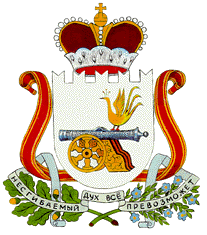 АДМИНИСТРАЦИЯБАРСУКОВСКОГО СЕЛЬСКОГО ПОСЕЛЕНИЯМОНАСТЫРЩИНСКОГО РАЙОНАСМОЛЕНСКОЙ ОБЛАСТИ                                     ПОСТАНОВЛЕНИЕот 10.06.2016 года            № 51д. БарсукиО внесении измененийв постановление от 31.05.2016  № 50В соответствии с Указом Президента Российской Федерации от 01 апреля 2016 года № 147 «О Национальном плане противодействия коррупции на 2016-2017 годы» в целях проведения эффективной политики по предупреждению коррупции в Администрации Барсуковского сельского поселения Монастырщинского района Смоленской области и её проявлений во всех сферах жизнедеятельности поселения,       Администрация Барсуковского сельского поселения  Монастырщинского  района  Смоленской   области    п о с т а н о в л я е т:Внести изменения в план противодействия коррупции в Администрации Барсуковского сельского поселения Монастырщинского района Смоленской области на 2016 год, утверждённый постановлением Администрации Барсуковского сельского поселения Монастырщинского района Смоленской области от 31.05.2016 № 50  «Об утверждении плана по противодействию коррупции в Администрации Барсуковского сельского поселения Монастырщинского района Смоленской области на 2016 год», дополнив его позициями следующего содержания:2. Контроль над исполнением настоящего постановления оставляю за собой.Глава муниципального образованияБарсуковского  сельского поселенияМонастырщинского района Смоленской области                                Т.В. Попкова№п/пМероприятияОтветственныйисполнительСрок исполнения11Организация и утверждение процедуры информирования граждан и предпринимателей через средства массовой информации и (или) Интернет:- о возможности заключения договоров аренды муниципального недвижимого имущества, свободных помещениях, земельных участках,- о предстоящих торгах по продаже, предоставлению в аренду муниципального имущества и результатах проведенных торгов.Информация о передаваемых в аренду объектах размещается на официальном сайте http:// torgi.gov.ru. Анализ результатов выделения земельных участков и предоставления имущества, находящегося в муниципальной собственности в аренду.Глава муниципального образования Барсуковского сельского поселения Монастырщинского района Смоленской областиВ течение года 12Проведение обучающего семинара с работниками Администрации Барсуковского  сельского поселения Монастырщинского района Смоленской области и руководителями муниципальных предприятий и учреждений по вопросам соблюдения требований Федерального закона «О противодействии коррупции» от 25.12.2008 № 273-ФЗГлава муниципального образования Барсуковского сельского поселения Монастырщинского района Смоленской областиавгуст 2016 года 13Осуществление действенного контроля за своевременным информированием муниципальными служащими представителя нанимателя о возникновении личной заинтересованности, которая приводит или может привести к конфликту интересовСтарший инспектор Администрации Барсуковского сельского поселения Монастырщинского района Смоленской областипостоянно14Обеспечение действенного контроля за принятыми решениями, обращениями граждан в Администрацию в целях предупреждения в действиях муниципальных служащих «бытовой коррупции»Старший инспектор Администрации Барсуковского сельского поселения Монастырщинского района Смоленской областипостоянно